г. ВоткинскО проведении открытого аукциона в электронной форме на право заключения договора на установку и эксплуатацию рекламной конструкции, расположенной на территории муниципального образования «Город Воткинск»В целях установки и размещения  рекламных конструкции  на территории  муниципального образования «Город Воткинск»,  в соответствии с Гражданским  Кодексом Российской Федерации, Федеральным законом от 13.03.2006  № 38-ФЗ «О рекламе», Решением  Воткинской  городской Думы  от  27.11.2013  № 325  «Об  утверждении  положения  «О  регулировании правоотношений,  возникающих  при  размещении  и  эксплуатации  рекламных конструкций на территории города Воткинска», Постановлением Администрации города Воткинска от 21.10.2020 № 1323 «Об утверждении Схемы размещения рекламных конструкций на территории муниципального образования «Город Воткинск»», Постановлением Администрации города Воткинска от 09.11.2023 № 1350 «Об утверждении Положения о порядке организации и проведения электронного   аукциона на право заключения договора  на  установку  и эксплуатацию рекламной  конструкции  на  земельном участке, здании или ином недвижимом имуществе, находящемся в собственности муниципального образования «Городской  округ город Воткинск Удмуртской Республики», а также на земельных участках, государственная  собственность на которые не разграничена» (далее – Постановление Администрации города Воткинска от 09.11.2023 № 1350),  руководствуясь Уставом муниципального  образования «Город Воткинск», Администрация города Воткинска п о с т а н о в л я е т:1. Провести открытый аукцион в электронной форме на право заключения договора на установку и эксплуатацию рекламной конструкции, расположенной на территории муниципального образования  «Город Воткинск».2. Установить состав лота, выставляемого на аукцион:1) лот № 1: Право на заключение договора на установку и эксплуатацию рекламной конструкции на земельном участке государственная собственность на который не разграничена.2) начальная (минимальная) цена предмета аукциона (лота): 41 277,60 (сорок одна тысяча двести семьдесят семь) рублей 60 копеек  (в соответствии с Порядком расчета начальной (минимальной) цены предмета аукциона (лота), утвержденным Постановлением Администрации города Воткинска от 09.11.2023 № 1350) .3) срок, на который заключается договор на установку и эксплуатацию рекламных конструкций – 7 (семь) лет.4) место установки рекламной конструкции: Удмуртская Республика, город Воткинск, в районе Соборной площади (№ рекламного места в соответствии со Схемой размещения рекламных конструкций на территории муниципального образования «Город Воткинск» - Б-00189).5) тип рекламной конструкции:  щитовая установка - «билборд».6) размеры информационного поля: 6,0 х 3,0 м х 2 стороны. Общая площадь информационных полей: 36,0 кв.м. 3. Установить место проведения  открытого аукциона в электронной форме: Электронная площадка – универсальная торговая  платформа АО  «Сбербанк - АСТ», размещенная на  сайте http://utp.sberbank-ast.ru  в сети  «Интернет» (торговая секция  «Приватизация,  аренда  и  продажа  прав»).4. Разместить  настоящее  постановление,  документацию об аукционе и извещение о проведении электронного на официальном сайте Российской Федерации для размещения информации о проведении торгов  www. torgi.gov.ru.5. Настоящее постановление подлежит   обнародованию путем  размещения  в сетевом издании «Официальные документы муниципального образования «Город Воткинск». 6. Контроль исполнения настоящего постановления   возложить   на заместителя главы Администрации города Воткинска по архитектуре, строительству, жилищно-коммунальному хозяйству и транспорту. Глава муниципального образования                                                А.В. ЗаметаевПриложение № 1к постановлению Администрации города Воткинскаот__29.02.2024_______№__183__Извещение о проведении аукциона в электронной форме1. Организатор открытого аукциона в электронной форме:Функциональный орган Администрации города Управление архитектуры и градостроительства Администрации города Воткинска (далее–организатор аукциона).Место нахождения: 427430, Удмуртская Республика, г. Воткинск, ул. Ленина, д. 7.Почтовый адрес: 427430, Удмуртская Республика, г. Воткинск, ул. Ленина, д. 7.Контактное лицо: начальник Управления архитектуры и градостроительства Администрации города Воткинска Турлак Светлана Юрьевна.Адрес электронной почты: votarch@mail.ru.Контактный телефон: 8 (34145) 5-12-64.2. Форма проведения торгов: открытый аукцион в электронной форме (далее – аукцион).3. Решение о проведении аукциона: постановление Администрации города Воткинска от _____________ 2024 № ______ «О проведении открытого аукциона в электронной форме на право заключения договора на установку и эксплуатацию рекламной конструкции, расположенной на территории муниципального образования «Город Воткинск».4. Наименование аукциона: открытый аукцион в электронной форме на право заключения договора на установку и эксплуатацию рекламной конструкции, расположенной на территории муниципального образования «Город Воткинск».5. Предмет аукциона: право заключения договора на установку и эксплуатацию рекламной конструкций, расположенной на территории муниципального образования «Город Воткинск» сроком на 7 (Семь) лет в соответствии с извещением и документацией об аукционе.6. Шаг аукциона: 5 (Пять) процентов начальной (минимальной) цены предмета аукциона (лота).7. Время ожидания ценового предложения в ходе аукциона: 10 (Десять) минут.8. Начальная (минимальная) цена предмета аукциона (лота): 41 277,60 (сорок одна тысяча двести семьдесят семь) рублей 60 копеек.9. Валюта договора: Российский рубль.10. Размер, сроки, порядок внесения и возврата, банковские реквизиты для перечисления обеспечения заявки на участие в аукционе (задатка):Размер обеспечения заявки на участие в аукционе (задаток): 5 (Пять) процентов от начальной (минимальной) цены предмета аукциона (лота), что составляет: 2 063,88 (две тысячи шестьдесят три) рубля 88 копеек. Сроки, порядок внесения и возврата, банковские реквизиты для перечисления обеспечения заявки на участие в аукционе (задатка) установлены документацией об аукционе и Регламентом электронной торговой площадки.11. Порядок подачи заявок на участие (оформление участия) в аукционе:11.1. Для подачи заявки на участие в аукционе заявитель должен быть зарегистрирован и аккредитован на электронной площадке – универсальной торговой платформе АО «Сбербанк – АСТ»  utp.sberbank-ast.ru.11.2. Порядок подачи заявки определяется документацией об аукционе.11.3. Заявитель вправе подать лишь одну заявку в отношении предмета аукциона (лота).11.4. Дата и время начала подачи заявок: __________ 2024 года с момента размещения извещения и документации об аукционе.11.5. Дата и время окончания срока подачи заявок: ____ ч. (GMT+04:00), ______ 2024 года.12. Место рассмотрения заявок на участие в аукционе: Удмуртская Республика,              г. Воткинск, ул. Ленина, д. 7, каб. 204.13. Дата окончания рассмотрения первых частей заявок на участие в аукционе: _________ 2024 года.14. Дата, время и место проведения аукциона:14.1. Дата и время проведения аукциона: _________2024 года, _______ч. (GMT+04:00).14.2. Место проведения аукциона: электронная площадка – универсальная торговая платформа АО «Сбербанк – АСТ»  utp.sberbank-ast.ru.15. Организатор аукциона вправе отказаться от проведения аукциона не позднее чем за 5 (Пять) календарных дней до даты окончания срока подачи заявок на участие в аукционе, а именно: не позднее ________ 2024 года.16. Срок, место и порядок предоставления извещения и документации об аукционе:Организатор аукциона обеспечивает размещение извещения и документации об аукционе на официальном сайте муниципального образования «Город Воткинск» votkinsk.ru и на электронной площадке utp.sberbank-ast.ru. Извещение и документация об аукционе доступны всем заинтересованным лицам для ознакомления без взимания платы.		После размещения на официальном сайте муниципального образования «Город Воткинск» votkinsk.ru и на электронной площадке utp.sberbank-ast.ru извещение и документация об аукционе на бумажном носителе могут быть предоставлены любому заинтересованному лицу бесплатно в период времени, установленный для подачи заявок на участие в аукционе, при направлении заинтересованным лицом письменного обращения, в том числе в форме электронного документа, на почтовый адрес Организатора аукциона, либо нарочно. Извещение и документация об аукционе на бумажном носителе предоставляется Организатором аукциона в течение двух рабочих дней с даты получения соответствующего запроса от заинтересованного лица (в дни и время, установленные для приема заявок), а именно: с пн.-чт. с 08:30 ч. до 17:30 ч., пт. с 08:30 ч. по 16:30 ч. (обед с 12:00 ч. до 12:48 ч.), место предоставления документации на бумажном носителе: 427430, Удмуртская Республика, г. Воткинск, ул. Ленина, д. 7, каб. 206.Предоставление извещения и документации об аукционе до размещения их на официальном сайте муниципального образования «Город Воткинск» votkinsk.ru и на электронной площадке utp.sberbank-ast.ru не допускается.17. Порядок и условия проведения аукциона, определение лица, выигравшего аукцион: определяются документацией об открытом аукционе в электронной форме.18. Информация о результатах аукциона: размещается на официальном сайте муниципального образования «Город Воткинск» votkinsk.ru и на ЭТП utp.sberbank-ast.ru.19. Условия договора на установку и эксплуатацию рекламной конструкции, заключаемого по результатам аукциона:Проект договора на установку и эксплуатацию рекламной конструкции представлен в Приложении № 6 документации об аукционе.20. Существующие обременения (ограничения) предмета аукциона: обременения (ограничения) отсутствуют.Приложение № 2к постановлению Администрации города Воткинскаот__29.02.2024_______№__183__ДОКУМЕНТАЦИя об ОТКРЫТОМ аукционев ЭЛЕКТРОННОЙ ФОРМЕна право ЗАКЛЮЧЕНИЯ ДОГОВОРа НА УСТАНОВКУ И ЭКСПЛУАТАЦИЮ РЕКЛАМНой КОНСТРУКЦИи1. Основные понятия, применяемые в аукционной документации1.1. В настоящей документации об открытом аукционе в электронной форме на право заключения договора на установку и эксплуатацию рекламной конструкции применяются следующие основные понятия:Электронная торговая площадка (далее – ЭТП) - аппаратно-программный комплекс, предназначенный для проведения аукциона в электронной форме;Аукцион - форма торгов, при которой выигравшим их признается лицо, предложившее наиболее высокую цену за предмет аукциона;Договор – договор на установку и эксплуатацию рекламной конструкции на территории муниципального образования «Город Воткинск», заключаемый Организатором аукциона с Победителем аукциона, Единственным участником аукциона в порядке, предусмотренном законодательством Российской Федерации, извещением и документацией об аукционе, регламентом ЭТП (далее – договор);Единственный участник аукциона – единственный заявитель, в отношении которого Единой комиссией по проведению торгов на право заключения договоров на установку и эксплуатацию рекламных конструкций на территории муниципального образования «Город Воткинск» принято решение о допуске к участию в аукционе, признании его участником аукциона, либо участник аукциона, единственный подавший предложение о цене предмета аукциона (лота) (ценовое предложение) в ходе проведения аукциона, заявка которого по итогам рассмотрения признана Единой комиссией по проведению торгов на право заключения договоров на установку и эксплуатацию рекламных конструкций на территории муниципального образования «Городской округ город Воткинск Удмуртской Республики» (далее по тексту – муниципальное образование «Город Воткинск») соответствующей требованиям, установленным извещением и документацией об аукционе;Заявитель - любое юридическое лицо независимо от организационно-правовой формы, формы собственности или любое физическое лицо, в том числе зарегистрированное в качестве индивидуального предпринимателя, подавшее заявку на участие в аукционе и заключение договора;Заявка на участие в аукционе - комплект документов, подготовленный Заявителем в соответствии с требованиями извещения и документации об аукционе;Единая комиссия по проведению торгов на право заключения договоров на установку и эксплуатацию рекламных конструкций на территории муниципального образования «Город Воткинск» (далее – Комиссия) - коллегиальный орган, созданный для проведения торгов на право заключения договора на установку и эксплуатацию рекламной конструкции;Начальная (минимальная) цена предмета аукциона (лота) – стартовая минимальная цена за право заключения договора на установку и эксплуатацию рекламной конструкции, установленная Организатором аукциона, по которой Организатор аукциона готов продать предмет аукциона (лот);Обеспечение заявки на участие в аукционе (задаток) – денежная сумма, внесенная Заявителем на счет Оператора ЭТП в соответствии с условиями извещения и документации об аукционе, Регламентом ЭТП в доказательство заключения договора;Отзыв заявки на участие в аукционе - отказ Заявителя от участия в аукционе после подачи им заявки на участие в аукционе;Оператор электронной торговой площадки (далее – Оператор ЭТП) - юридическое лицо, являющееся коммерческой организацией, созданное в соответствии с законодательством Российской Федерации, владеющее электронной площадкой, в том числе необходимыми для ее функционирования оборудованием и программно-техническими средствами, и обеспечивающее проведение торговых процедур электронной форме в соответствии с положениями законодательства Российской Федерации;Официальный сайт - официальный сайт муниципального образования «Город Воткинск» в информационно-телекоммуникационной сети «Интернет»: www.votkinsk.ru, на котором обеспечивается размещение извещения и документации об аукционе, протоколов и иной информации, необходимой для обеспечения процедуры проведения аукциона;Плата за участие в аукционе – денежная сумма, которая взимается Оператором ЭТП с Участника аукциона в соответствии с Регламентом ЭТП;Победитель аукциона - лицо, предложившее наиболее высокую цену за предмет аукциона;Регламент электронной торговой площадки (далее – Регламент ЭТП)– документ, определяющий вопросы, связанные с организацией и проведением торговых процедур на соответствующей электронной торговой площадке, в том числе порядок регистрации на электронной торговой площадке, проведения торговых процедур, права, обязанности, ответственность, порядок взаимодействия Оператора ЭТП, Организатора торгов, Заявителей, иных лиц, участвующих в торговых процедурах, иные вопросы, связанные с организацией и проведением торговых процедур на электронной торговой площадке;Участник аукциона- заявитель, допущенный аукционной комиссией к участию в аукционе в соответствии с требованиями настоящего Положения, извещения и документации о проведении аукциона;Итоговая цена предмета аукциона – итоговый размер платы за право заключения договора, определенный по результатам аукциона;Шаг аукциона – величина, на которую увеличивается цена предмета аукциона (лота);Электронный документ –документированная информация, представленная в электронной форме, то есть в виде, пригодном для восприятия человеком, с использованием электронных вычислительных машин, а также для передачи по информационно-телекоммуникационным сетям или обработки в информационных системах;Электронная подпись (далее – ЭП) - информация в электронной форме, которая присоединена к другой информации в электронной форме (подписываемой информации) или иным образом связана с такой информацией и которая используется для определения лица, подписывающего информацию.2. Общие положения2.1. Настоящая документация об аукционе разработана в соответствии с Конституцией Российской Федерации, Конституцией Удмуртской Республики, Гражданским кодексом Российской Федерации, Федеральным законом от 13.03.2006 № 38-ФЗ «О рекламе», Федеральным законом от 06.10.2003 № 131-ФЗ «Об общих принципах организации местного самоуправления в Российской Федерации», Решением Воткинской городской Думы от 27.11.2013 № 325 «О регулировании правоотношений, возникающих при размещении эксплуатации рекламных конструкций на территории города Воткинске», Схемой размещения рекламных конструкций на территории муниципального образования «Город Воткинск», утвержденной постановлением Администрации г. Воткинска от 21.10.2020 № 1323, постановлением  Администрации города Воткинска  от 09.11.2023  № 1350 «Об утверждении Положения о порядке организации и  проведения электронных торгов на право заключения договора на установку и эксплуатацию рекламной конструкции на земельном участке, здании или ином недвижимом имуществе, находящимся в собственности  муниципального образования «Городской округ город Воткинск Удмуртской Республики», а также на земельных участках, государственная собственность на которые не разграничена»,  постановлением Администрации г. Воткинска от ______________ «О проведении открытого аукциона в электронной форме на право заключения договора на установку и эксплуатацию рекламной конструкции, расположенной на территории муниципального образования «Город Воткинск», иными нормативно-правовыми актами в установленной сфере.2.2. Цель проведения аукциона - соблюдение принципов гласности, состязательности, создания равных условий для заявителей, участников при проведении аукциона, недопущения дискриминации при заключении договора, а также выявление лиц, способных на наиболее выгодных для муниципального образования «Город Воткинск» условиях установить и эксплуатировать рекламную конструкцию.2.3. Основными принципами и задачами проведения аукциона являются:1) обеспечение при проведении аукциона равных условий для заявителей;2) обеспечение принципов открытости, гласности, равнодоступности и состязательность при проведении аукциона;3) увеличение доходов бюджета муниципального образования «Город Воткинск».2.4. Организатор аукциона – Администрация города Воткинска (далее – Организатор аукциона).Место нахождения: 427430, Удмуртская Республика, г. Воткинск, ул. Ленина, д. 7;Почтовый адрес: 427430, Удмуртская Республика, г. Воткинск, ул. Ленина, д. 7;Контактное лицо: начальник Управления архитектуры и градостроительства Турлак Светлана Юрьевна;Адрес электронной почты: votarch@votkinsk.udmr.ru;Контактные телефоны: +7 (34145) 5-12-64.2.5. Форма проведения торгов: открытый аукцион в электронной форме (далее аукцион).2.6. Решение о проведении аукциона: постановление Администрации города Воткинска от_________________«О проведении открытого аукциона в электронной форме на право заключения договора на установку и эксплуатацию рекламной конструкции, расположенной на территории муниципального образования «Город Воткинск».2.7. Наименование аукциона: открытый аукцион в электронной форме на право заключения договора на установку и эксплуатацию рекламной конструкции.2.8. Предмет аукциона: право заключения договора на установку и эксплуатацию рекламной конструкции на территории муниципального образования «Город Воткинск», сроком на 7(семь) лет, со следующими характеристиками:2.9. Шаг аукциона: 5 (Пять) процентов от начальной (минимальной) цены предмета аукциона (лота).2.10. Время ожидания ценового предложения в ходе аукциона:10 (Десять) минут.2.11. Начальная (минимальная) цена предмета аукциона (лота): 41 277,60 (сорок одна тысяча двести семьдесят семь) рублей 60 копеек.2.12. Валюта договора: Российский рубль.2.13. Размер обеспечения заявки на участие в аукционе (задаток) составляет 5 (Пять) процентов от начальной (минимальной) цены предмета аукциона (лота), что составляет 2 063,88 (две тысячи шестьдесят три) рубля 88 копеек. Задаток вносится Заявителем на счет Оператора ЭТП в сроки и в порядке, установленные документацией об аукционе и Регламентом электронной торговой площадки.2.14. Порядок подачи заявок на участие (оформление участия) в аукционе:2.14.1. Для подачи заявки на участие в аукционе заявитель должен быть зарегистрирован на Электронной  площадке www.sberbank-ast.ru.2.14.2. Порядок подачи заявки на участие в аукционе определяется настоящей документацией об аукционе. 2.14.3. Заявитель вправе подать лишь одну заявку в отношении предмета аукциона (лота).2.14.4. Дата и время начала подачи заявок:__________ 2024 года с момента размещения извещения и документации об аукционе.2.14.5. Дата и время окончания срока подачи заявок:_______ (GMT+04:00), _______2024 года.2.15. Место рассмотрения заявок: Удмуртская Республика, г. Воткинск, ул. Ленина,7, каб. 204.2.16. Дата, время и место проведения аукциона:2.16.1. Дата проведения аукциона:__________ 2024 года.2.16.2. Время проведения аукциона:______ ч. (GMT+04:00).2.16.3. Место проведения аукциона: Электронная  площадка – универсальная торговая платформа АО «Сбербанк – АСТ»:www.sberbank-ast.ru. 2.17. Порядок и условия проведения аукциона, определение лица, выигравшего аукцион, определяются настоящей документацией об аукционе.2.18. Информация о результатах аукциона размещается на официальном сайте муниципального образования «Город Воткинск»www.votkinsk.ru и на ЭТП sberbank-ast.ru.2.19. Существующие обременения (ограничения) предмета аукциона: обременения (ограничения) отсутствуют.2.20. Банковские реквизиты для оплаты права заключения договора по итогам аукциона:Получатель:ИНН:1828005867, КПП:182801001;УФ Администрации г. Воткинска (Администрации города Воткинска, л/с  04133008730);Банк получателя: ОТДЕЛЕНИЕ-НБ УДМУРТСКАЯ  РЕСПУБЛИКА БАНКА РОССИИ //УФК по Удмуртской Республике г. Ижевск;р/счет: 03100643000000011300;кор/счет: 40102810545370000081;БИК: 019401100; ОКТМО:  94710000;КБК: 933 111 09044 04 0015 120Назначение платежа: за право заключения договора на установку и эксплуатацию рекламной конструкции.3. Функции Организатора аукциона, заявителей, Комиссии, Оператора ЭТП3.1. Организатор аукциона:1) осуществляет разъяснение настоящего извещения и документации об аукционе;2) вносит изменения в настоящее извещение и документацию об аукционе в соответствии с требованиями законодательства Российской Федерации, извещения и документации об аукционе;3) направляет Победителю, Единственному участнику аукциона проект договора;4) обеспечивает сохранность протоколов заседаний Комиссии, извещения и документации об аукционе;5) выполняет иные функции, необходимые для организации и проведения аукциона в соответствии с законодательством Российской Федерации, извещением и документацией об аукционе.3.2. Заявитель:1) подает заявку на участие в аукционе в соответствии с требованиями извещения, документации об аукционе, Регламента ЭТП;2) обеспечивает достоверность представленной в составе заявки на участие в аукционе информации;3) вносит денежные средства согласно Регламенту ЭТП в качестве обеспечения заявки на участие в аукционе (задатка) и денежные средства, определенные Оператором ЭТП в качестве платы за участие в аукционе.3.3. Комиссия:1) проводит заседания комиссии;2) рассматривает заявки на участие в аукционе с прилагаемыми к ним документами на предмет соответствия требованиям, установленным настоящим извещением и документацией об аукционе;3) принимает решение о допуске Заявителей к участию в аукционе или об отказе в допуске к участию в аукционе по основаниям, установленным настоящим извещением и документацией об аукционе;4) подводит итоги аукциона и определяет Победителя аукциона;5) принимает решение о признании аукциона несостоявшимися;6) составляет и подписывает протоколы заседаний Комиссии;7) выполняет иные функции, необходимые для проведения аукциона в соответствии с законодательством Российской Федерации. 3.4. Оператор ЭТП:1) обеспечивает функционирование ЭТП в соответствии с порядком, установленным Регламентом ЭТП;2) обеспечивает аккредитацию Заявителя в соответствии с Регламентом ЭТП;3) обеспечивает процедуру участия в аукционе в электронной форме Заявителям в соответствии с требованиями Регламента ЭТП;4) принимает от Заявителей заявки на участие в аукционе и прилагаемые к ним документы в соответствии с Регламентом ЭТП;5) ведет регистрацию заявок на участие в аукционе;6) выполняет иные функции, необходимые для проведения аукциона в соответствии с Регламентом ЭТП.4. Условия участия в аукционе4.1. К Заявителю устанавливаются следующие требования: 1) отсутствие в отношении участника аукциона - юридического лица процедуры ликвидации, отсутствие решения арбитражного суда о признании участника аукциона - юридического лица, индивидуального предпринимателя банкротом и об открытии конкурсного производства; 2) отсутствие применения в отношении участника аукциона административного наказания в виде приостановления деятельности в порядке, предусмотренном Кодексом Российской Федерации об административных правонарушениях, на день подачи заявки на участие в аукционе. 3) отсутствие между участником аукциона и Организатором аукциона конфликта интересов, под которым понимаются случаи, при которых руководитель Организатора аукциона, член аукционной комиссии состоят в браке с физическими лицами, в том числе зарегистрированными в качестве индивидуального предпринимателя, являющимися Заявителями, Участниками аукциона или их представителями (в том числе руководителями или иными лицами, выполняющими административно-распорядительные функции юридического лица), либо являются близкими родственниками (родственниками по прямой восходящей и нисходящей линии (родителями и детьми, дедушкой, бабушкой и внуками), полнородными и неполнородными (имеющими общих отца или мать) братьями и сестрами), усыновителями или усыновленными указанных физических лиц. 4.2. Заявители представляют в составе заявки на участие в аукционе документы в соответствии с документацией об аукционе.4.2.1. Сведения и документы о заявителе, подавшем такую заявку: 1) фирменное наименование (наименование), сведения об организационно-правовой форме, о месте нахождения, почтовый адрес (для юридического лица), фамилия, имя, отчество, паспортные данные, сведения о месте жительства (для физического лица), номер контактного телефона; 2) полученную не ранее чем за шесть месяцев до даты размещения на официальном сайте торгов извещения о проведении аукциона выписку из единого государственного реестра юридических лиц (для юридических лиц), полученную не ранее чем за шесть месяцев до даты размещения на официальном сайте торгов извещения о проведении аукциона выписку из единого государственного реестра индивидуальных предпринимателей (для индивидуальных предпринимателей), копии документов, удостоверяющих личность (для иных физических лиц) (в случае предоставления копии паспорта гражданина Российской Федерации необходимо в соответствии с действующим законодательством Российской Федерации представить копии всех 20 (двадцати) страниц паспорта: от 1-ой страницы с изображением Государственного герба Российской Федерации по 20-ую страницу с «Извлечением из Положения о паспорте гражданина Российской Федерации» включительно), надлежащим образом заверенный перевод на русский язык документов о государственной регистрации юридического лица или физического лица в качестве индивидуального предпринимателя в соответствии с законодательством соответствующего государства (для иностранных лиц), полученные не ранее чем за шесть месяцев до даты размещения на официальном сайте торгов извещения о проведении аукциона; 3) документ, подтверждающий полномочия лица на осуществление действий от имени заявителя - юридического лица (копия решения о назначении или об избрании либо приказа о назначении физического лица на должность, в соответствии с которым такое физическое лицо обладает правом действовать от имени заявителя без доверенности (далее - руководитель). В случае если от имени заявителя действует иное лицо, заявка на участие в аукционе должна содержать также доверенность на осуществление действий от имени заявителя, заверенную печатью заявителя (при наличии печати) и подписанную руководителем заявителя (для юридических лиц) или уполномоченным этим руководителем лицом, либо нотариально заверенную копию такой доверенности. В случае если указанная доверенность подписана лицом, уполномоченным руководителем заявителя, заявка на участие в аукционе должна содержать также документ, подтверждающий полномочия такого лица; 4) копии учредительных документов заявителя (для юридических лиц); 5) решение об одобрении или о совершении крупной сделки либо копия такого решения в случае, если требование о необходимости наличия такого решения для совершения крупной сделки установлено законодательством Российской Федерации, учредительными документами юридического лица и если для заявителя заключение договора или внесение задатка являются крупной сделкой; 6) заявление об отсутствии решения о ликвидации заявителя - юридического лица, об отсутствии решения арбитражного суда о признании заявителя - юридического лица, индивидуального предпринимателя банкротом и об открытии конкурсного производства, об отсутствии решения о приостановлении деятельности заявителя в порядке, предусмотренном Кодексом Российской Федерации об административных правонарушениях; 4.2.2. Документы, подтверждающие внесение задатка (платежное поручение, подтверждающее перечисление задатка и др.). 4.3. Заявитель должен быть зарегистрирован и аккредитован на ЭТП в порядке, установленном Регламентом ЭТП.4.4. Все документы и информация, поданные в заявке, должны быть представлены на русском языке.4.5. Заявитель вправе подать только одну заявку на участие в аукционе в отношении предмета аукциона.4.6. Оператором ЭТП на этапе подачи заявки с Заявителя может взимается плата за участие в аукционе в порядке и размерах, установленных Регламентом ЭТП.Плата за участие в аукционе в размере, определенном Оператором ЭТП, в соответствии с Регламентом ЭТП, Руководством пользователя ЭТП, взимается по итогам аукциона с Единственного участника, Победителя аукциона, нового Победителя соответственно. Плата за участие в аукционе взимается независимо от факта заключения договора между Организатором аукциона и Победителем аукциона, новым Победителем аукциона либо Единственным участником (уклонение Победителя аукциона, нового Победителя аукциона либо Единственного участника аукциона от заключения договора не является основанием для возврата таким победителям (участникам) платы за участие в аукционе). Плата за участие в аукционе взимается Оператором ЭТП самостоятельно путем списания денежных средств с лицевого счета Победителя аукциона, нового Победителя аукциона либо Единственного участника в порядке и сроки, установленные Регламентом ЭТП. Заявителям, не допущенным до участия в аукционе, Участникам аукциона, не являющимся Победителем, Единственным участником, новым Победителем аукциона, плата за участие в аукционе возвращается Оператором ЭТП в порядке и сроки, установленные Регламентом ЭТП.4.7. Заявитель не допускается Комиссией к участию в аукционе в следующих случаях:1) невыполнение Заявителем требований или несоответствие Заявителя требованиям раздела 4 настоящей документации;2) непредставление документов, определенных п. 4.2.2. раздела 4  настоящей документации;3) невнесения обеспечения заявки на участие в аукционе (задатка) в размере, установленном в извещении, документации об аукционе;4) несоответствие заявки на участие в аукционе требованиям извещения, документации об аукционе;5) обнаружение Комиссией недостоверных сведений в представленных Заявителем документах и информации в составе заявки.Отказ в допуске к участию в аукционе по иным основаниям не допускается.5. Срок, место и порядок предоставления извещения и документации об аукционе5.1. При проведении аукциона Организатор аукциона обеспечивает размещение извещения и документации об аукционе на официальном сайте и на ЭТП.5.2. После размещения на официальном сайте и на ЭТП извещение и документация об аукционе на бумажном носителе могут быть предоставлены любому заинтересованному лицу бесплатно в период времени, установленный для подачи заявок на участие в аукционе, при направлении заинтересованным лицом письменного обращения, в том числе в форме электронного документа, на почтовый адрес Организатора аукциона, либо нарочно. Извещение и документация об аукционе на бумажном носителе предоставляется Организатором аукциона в течение двух рабочих дней с даты получения соответствующего запроса от заинтересованного лица (в дни и время, установленные для приема заявок), а именно: с пн.-чт. с 08:30 ч. до 17:30 ч., по пт. с 08:30 ч. по 16:30 ч. (обед с 12:00 ч. до 12:48 ч.), место предоставления документации на бумажном носителе: 427430, Удмуртская Республика, г. Воткинск, ул. Ленина, д. 7, каб. 204.5.3. Предоставление извещения и документации об аукционе до размещения их на официальном сайте и на ЭТП не допускается.6. Порядок внесения изменений в извещение и документацию об аукционе, отказа от проведения аукциона. Разъяснение положений извещения и документации об аукционе.6.1. Порядок внесения изменений в извещение и документацию об аукционе.6.1.1. Организатор аукциона по собственной инициативе или в соответствии с запросом заинтересованного лица вправе принять решение о внесении изменений в извещение и (или) документацию об аукционе не позднее, чем за 5 (Пять) рабочих дней до даты окончания подачи заявок на участие в аукционе. Изменение предмета аукциона не допускается. 6.1.2. Не позднее 1 (Одного) дня с даты принятия указанного решения такие изменения размещаются Организатором аукциона или специализированной организацией на официальном сайте Администрации города Воткинска - www.votkinsk.ru, на ЭТП. При этом срок подачи заявок на участие в аукционе должен быть продлен таким образом, чтобы с даты размещения на официальном сайте Администрации города Воткинска - www.votkinsk.ru, на ЭТП изменений, внесенных в извещение и (или) документацию об аукционе, до даты окончания срока подачи заявок на участие в аукционе он составлял не менее 15 (Пятнадцати) дней.6.1.3. Заинтересованные лица самостоятельно отслеживают возможные изменения, внесенные в извещение и (или) документацию в установленном порядке.Организатор аукциона не несет ответственности в случае, если заинтересованное лицо не ознакомилось с изменениями, внесенными в извещение и (или) документацию, размещенными в установленном порядке.	6.2. Порядок разъяснения положений извещения и документации об аукционе.6.2.1. Любое заинтересованное лицо, получившее аккредитацию на ЭТП, вправе направить в адрес Организатора аукциона посредством программно-аппаратных средств ЭТП запрос о разъяснении положений извещения и документации об аукционе по форме, утвержденной Приложением № 2 к настоящей документации. При этом заинтересованное лицо вправе направить не более чем три запроса о разъяснении положений извещения и документации об аукционе в отношении аукциона. Оператор ЭТП не позднее дня, следующего за днем поступления запроса, направляет его Организатору аукциона в порядке, предусмотренном регламентом ЭТП.6.2.2. В течение 2 (двух) рабочих дней со дня поступления от Оператора ЭТП запроса Организатор аукциона размещает разъяснение положений извещения и документации об аукционе с указанием предмета запроса, но без указания обратившегося лица на официальном сайте и на ЭТП при условии, что указанный запрос поступил Организатору аукциона не позднее чем за 7 (семь) рабочих дней до дня окончания подачи заявок на участие в аукционе.6.2.3. Разъяснение положений извещения и документации об аукционе не должно изменять их суть.6.3. Организатор аукциона вправе отказаться от проведения аукциона не позднее чем за 5 (пять) дней до даты окончания срока подачи заявок на участие в аукционе.Извещение об отказе от проведения аукциона размещается на официальном сайте Администрации города Воткинска - www.votkinsk.ru, на ЭТП, в течение 1 (Одного) дня с даты принятия решения об отказе от проведения аукциона. Организатор аукциона обеспечивает возврат заявителям задатка в течение 5 (Пяти) рабочих дней с даты принятия решения об отказе от проведения аукциона.7. Порядок подачи, изменения, отзыва заявок на участие в аукционе7.1. Порядок подачи, место подачи заявок на участие в аукционе.7.1.1. Для участия в аукционе Заявитель, получивший аккредитацию на ЭТП, подает заявку на участие в аукционе.7.1.2. Участие в аукционе возможно при наличии на счете Заявителя, открытом для проведения операций по обеспечению участия в аукционах, денежных средств в размере обеспечения участия в аукционе (задатка) и платы за участие в аукционе в размере, предусмотренном Регламентом ЭТП.7.1.3. Заявитель вправе подать только одну заявку на участие в аукционе. Заявка подается Заявителем в любой момент в течение срока подачи заявок на участие в аукционе, указанного в извещении и документации о проведении аукциона.7.1.4. Заявка на участие в аукционе направляется Заявителем Оператору ЭТП в форме электронного документа, состав которого определяется настоящей документацией об аукционе. 7.1.5. По факту поступления заявки на участие в аукционе Оператор ЭТП осуществляет блокирование денежных средств Заявителя в размере платы за участие в аукционе и обеспечения заявки на участие в аукционе (задатка), присваивает заявке на участие в аукционе порядковый номер.Не допускается перечисление задатка иными (третьими) лицами. Перечисленные денежные средства, не на основании поданной заявки, а также иными лицами, за исключением заявителя будут считаться ошибочно перечисленными денежными средствами, и возвращены.7.1.6. Заявка на участие в аукционе отклоняется Оператором ЭТП в случае, если: 1) заявка на участие в аукционе не подписана ЭП или подписана ЭП лица, не имеющего соответствующих полномочий;2) на счете Заявителя, открытом для проведения операций по обеспечению участия в аукционе, отсутствуют денежные средства в размере платы за участие в аукционе и обеспечения заявки на участие в аукционе (задатка);3) заявка на участие в аукционе направлена после окончания срока подачи заявок на участие в аукционе, установленного извещением и документацией об аукционе.7.2. Заявитель, подавший заявку на участие в аукционе, не вправе изменить заявку на участие в аукционе. Изменение заявки допускается только путем подачи Заявителем новой заявки в установленные в извещении и документации об аукционе сроки, при этом первоначальная заявка должна быть отозвана.7.3. Заявитель вправе отозвать заявку в любое время до установленных даты и времени окончания приема заявок на участие в аукционе. В случае отзыва заявки в установленном порядке заявителем Организатор аукциона обязан обеспечить возврат задатка указанному заявителю в течение 5 (Пяти) рабочих дней с даты поступления Организатору аукциона уведомления об отзыве заявки на участие в аукционе от Оператора ЭТП в установленном регламентом ЭТП порядке.8. Порядок рассмотрения заявок на участие в аукционе, порядок проведения аукциона. Подведение результатов аукциона.8.1. Порядок рассмотрения заявок на участие в аукционе.8.1.1 Оператор ЭТП направляет Организатору аукциона заявки на участие в аукционе не позднее дня, следующего за днем окончания срока подачи заявок.8.1.2. Комиссия рассматривает заявки на участие в аукционе на предмет соответствия требованиям, установленным извещением и документацией об аукционе в следующие сроки: Дата начала рассмотрения заявок на участие в аукционе: с даты получения Организатором заявок от Оператора ЭТП, определяемой в соответствии с п. 8.1.1 настоящей документации об аукционе.Дата окончания срока рассмотрения заявок на участие в аукционе: в течение 5 (Пяти) дней с даты начала рассмотрения заявок на участие в аукционе.8.1.3. По итогам рассмотрения заявок на участие в аукционе Комиссия принимает решение о допуске Заявителей к участию в аукционе либо об отказе в допуске к участию в аукционе. 8.1.4. В случае если по окончании срока подачи заявок на участие в аукционе подана только одна заявка, либо не подано ни одной заявки, а также, в случае если на основании результатов рассмотрения заявок на участие в аукционе принято решение об отказе в допуске к участию в аукционе всех Заявителей или о признании только одного Заявителя Участником аукциона, аукцион признается несостоявшимся.8.1.5. В случае если по итогам рассмотрения заявок только одна заявка на участие в аукционе признана соответствующей требованиям извещения и документации об аукционе, Комиссия принимает решение о признании единственного допущенного Заявителя Единственным участником аукциона.8.1.6. По итогам рассмотрения заявок на участие в аукционе Комиссией оформляется протокол рассмотрения заявок на участие в аукционе, в котором содержатся сведения о заявителях, решение о допуске заявителя к участию в аукционе и признании его участником аукциона или об отказе в допуске к участию в аукционе с обоснованием такого решения.  	8.1.7. Протокол рассмотрения заявок на участие в аукционе подписывается всеми присутствующими на заседании членами Комиссии и размещается Организатором аукциона на официальном сайте и на ЭТП в течение одного рабочего дня со дня его подписания.8.1.8. С даты публикации протокола рассмотрения заявок на участие в аукционе Оператором ЭТП осуществляется прекращение блокирования денежных средств в размере платы за участие в аукционе и обеспечения заявки на участие в аукционе (задатка) на счетах Заявителей, не допущенных к участию в аукционе.8.2. Порядок проведения аукциона. Подведение результатов аукциона.8.2.1. В аукционе могут участвовать только Заявители, признанные Участниками аукциона по результатам рассмотрения Комиссией заявок на участие в аукционе.8.2.2. Аукцион проводится в день и время, указанные в извещении и документации об аукционе. 8.2.3. Аукцион проводится путем последовательного повышения начальной (минимальной) цены предмета аукциона (цены лота) на шаг аукциона.8.2.4. При проведении аукциона Участники аукциона подают предложения о цене предмета аукциона (лота) (ценовые предложения), предусматривающие повышение текущего предложения на величину в пределах «шага аукциона», в соответствии с Регламентом ЭТП.8.2.5. Время для подачи ценовых предложений в ходе аукциона определяется в следующем порядке:8.2.5.1. Время для подачи первого предложения о цене составляет 10 (Десять) минут с момента начала аукциона;В случае если в течение указанного времени не поступило ни одного предложения о цене предмета аукциона (лота), аукцион автоматически с помощью программно-аппаратных средств ЭТП завершается.8.2.5.2. В случае поступления в течение 10 (Десяти) минут предложения о цене, увеличивающего начальную (минимальную) цену предмета аукциона (лота),время для подачи последующих ценовых предложений составляет 10 (Десять) минут с момента приема Оператором ЭТП каждого из таких ценовых предложений.Если в течение 10 (Десяти) минут после представления последнего ценового предложения следующее ценовое предложение о цене предмета аукциона (лота) не поступило, аукцион автоматически с помощью программно-аппаратных средств ЭТП завершается.8.2.6. В случае если была предложена цена предмета аукциона (лота), равная цене, предложенной другим Участником аукциона, лучшим признается предложение о цене предмета аукциона (лота), поступившее ранее других предложений.8.2.7. В случае если по итогам аукциона ни один из Участников аукциона не подал предложение о цене предмета аукциона (лота), либо в аукционе принял участие только один Участник, аукцион признается несостоявшимся. 8.2.8. По итогам аукциона Организатор аукциона формирует протокол об итогах аукциона, в котором содержатся сведения о месте, дате и времени проведения аукциона, об участниках аукциона, о начальной (минимальной) цене предмета аукциона (лота), последнем и предпоследнем предложениях о цене предмета аукциона (лота), наименовании и месте нахождения (для юридического лица), фамилии, об имени, отчестве, (для физического лица) победителя аукциона и участника, который сделал предпоследнее предложение о цене предмета аукциона (лота). Протокол об итогах аукциона подписывается всеми присутствующими членами комиссии в день проведения аукциона. 8.2.9. Протокол об итогах аукциона размещается Организатором аукциона на официальном сайте Администрации города Воткинска - www.votkinsk.ru, на ЭТП в течение дня, следующего за днем подписания указанного протокола.8.2.10. Оператор ЭТП прекращает блокирование денежных средств Участников аукциона в размере платы за участие в аукционе и обеспечения заявки на участие в аукционе (задатка) в случае, если они не приняли участие в аукционе.8.2.11. Организатор аукциона в течение 5 (Пяти) рабочих дней с даты размещения протокола об итогах аукциона обеспечивает возврат задатка участникам аукциона, которые участвовали в аукционе, но не стали победителями, за исключением участника аукциона, который сделал предпоследнее предложение о цене предмета аукциона (лота). Задаток, внесенный участником аукциона, который сделал предпоследнее предложение о цене предмета аукциона (лота), возвращается такому участнику аукциона в течение 5 (Пяти) рабочих дней с даты подписания договора с победителем аукциона. 9. Порядок заключения договора по итогам проведения аукциона.9.1. Организатор аукциона в течение 5 (Пяти) рабочих дней со дня размещения на официальном сайте и на ЭТП протокола подведения итогов аукциона направляет Единственному участнику аукциона проект договора.9.2. Единственный участник аукциона обязан в течение 10 (Десяти) рабочих дней с момента получения проекта договора оплатить предмет аукциона (право на заключение договора), перечислив ее на счет Организатора аукциона, и представить Организатору аукциона подписанный договор в 2 (Двух) экземплярах на бумажных носителях.9.3. Организатор аукциона в течение 5 (Пяти) рабочих дней со дня размещения на официальном сайте и на ЭТП протокола подведения итогов аукциона направляет Победителю аукциона проект договора. 9.4. Победитель аукциона обязан в течение 10 (Десяти) рабочих дней с момента получения проекта договора оплатить предмет аукциона (право на заключение договора), путем перечисления денежных средств на счет Организатора аукциона, а также представить Организатору аукциона подписанный договор в 2 (Двух) экземплярах на бумажных носителях.9.5. Организатор аукциона в течение 3 (Трех) рабочих дней со дня перечисления Единственным участником аукциона (Победителем аукциона) платы за предмет аукциона и представления Организатору аукциона подписанного договора на бумажных носителях (срок исчисляется с момента исполнения Единственным участником аукциона (Победителем аукциона) обоих обязательств по итогам аукциона с даты исполнения последнего из них)  подписывает договор со своей стороны и направляет в адрес Оператора ЭТП запрос на перевод денежных средств, внесенных Единственным участником аукциона (Победителем аукциона) в качестве обеспечения заявки на участие в аукционе (задатка). Оператор ЭТП в течение 5 (Пяти) рабочих дней со дня получения от Организатора аукциона запроса на перевод денежных средств осуществляет перечисление денежных средств в размере обеспечения заявки на участие в аукционе (задатка) на счет Организатора аукциона. Денежные средства в размере обеспечения заявки на участие в аукционе (задатка) засчитываются Организатором аукциона в счет исполнения обязательств по договору (в счет платы по договору).9.6. Организатор аукциона в течение 10 (Десяти) рабочих дней со дня перечисления Единственным участником аукциона (Победителем аукциона) платы за предмет аукциона и представления Организатору аукциона подписанного договора на бумажных носителях возвращает Единственному участнику аукциона (Победителю аукциона) один экземпляр договора, подписанный обеими сторонами. 9.7. Единственный участник аукциона (Победитель аукциона) признается уклонившимся от исполнения обязательств по результатам аукциона, если он в срок, установленный п. 9.2, п. 9.4 настоящей Документации, не оплатит предмет аукциона и (или) не представит Организатору аукциона подписанный на бумажных носителях договор в двух экземплярах.9.8. В случае уклонения Единственного участника аукциона от исполнения обязательств по результатам аукциона Комиссия в течение 5 (Пяти) рабочих дней, следующих за днем истечения срока, указанного в п. 9.2 настоящей документации об аукционе, принимает решение о признании такого участника уклонившимся от исполнения обязательств по результатам аукциона и оформляет протокол об уклонении от исполнения обязательств по результатам аукциона.Протокол заседания Комиссии подписывается всеми присутствующими на заседании членами Комиссии и размещается на официальном сайте и на ЭТП в течение одного рабочего дня со дня подписания.9.9. В случае уклонения Победителя аукциона от исполнения обязательств по результатам аукциона Комиссия в течение 5 (Пяти) рабочих дней, следующих за днем истечения срока, указанного в п. 9.4 настоящей документации об аукционе, принимает решение о признании Победителя аукциона уклонившимся от исполнения обязательств по результатам аукциона и признании Победителем аукциона Участника аукциона, заявке которого по итогам аукциона присвоено второе место (далее – новый Победитель аукциона), которое оформляется протоколом об уклонении от исполнения обязательств по результатам аукциона.Протокол заседания Комиссии подписывается всеми присутствующими на заседании членами Комиссии и размещается на официальном сайте и на ЭТП в течение одного рабочего дня со дня подписания.9.10. Денежные средства, внесенные Единственным участником аукциона (Победителем аукциона) в качестве обеспечения заявки на участие в аукционе (задаток), в случае признания их уклонившимися от исполнения обязательств по итогам аукциона в порядке, предусмотренном настоящей Документацией, такому участнику (Победителю) не возвращаются и перечисляются Организатору аукциона в порядке, предусмотренном Регламентом ЭТП.9.11. Организатор аукциона в течение 5 (Пяти) рабочих дней со дня размещения на официальном сайте и на ЭТП протокола заседания комиссии, указанного в п. 9.9 настоящего Положения, направляет новому Победителю аукциона проект договора. 9.12. Новый Победитель аукциона обязан в течение 10 (Десяти) рабочих дней с момента получения проекта договора оплатить предмет аукциона (право на заключение договора), путем перечисления денежных средств на счет Организатора аукциона, а также представить Организатору аукциона подписанный договор в 2 (Двух) экземплярах на бумажных носителях9.13. Организатор аукциона в течение 3 (Трех) рабочих дней со дня перечисления новым Победителем аукциона платы за предмет аукциона и представления Организатору аукциона подписанного договора на бумажных носителях (срок исчисляется с момента исполнения новым Победителем аукциона обоих обязательств по итогам аукциона с даты исполнения последнего из них) подписывает договор со своей стороны и направляет в адрес Оператора ЭТП запрос на перевод денежных средств, внесенных новым Победителем аукциона в качестве обеспечения заявки на участие в аукционе (задатка). Оператор ЭТП в течение 5 (Пяти) рабочих дней со дня получения от Организатора аукциона запроса на перевод денежных средств осуществляет перечисление денежных средств в размере обеспечения заявки на участие в аукционе (задатка) на счет Организатора аукциона. Денежные средства в размере обеспечения заявки на участие в аукционе (задатка) засчитываются Организатором аукциона в счет исполнения обязательств по договору (в счет платы по договору).9.14. Организатор аукциона в течение 10 (Десяти) рабочих дней со дня перечисления новым Победителем аукциона суммы за предмет аукциона и представления Организатору аукциона подписанного договора на бумажных носителях возвращает новому Победителю аукциона один экземпляр договора, подписанный обеими сторонами.9.15. Новый Победитель аукциона признается уклонившимся от исполнения обязательств по результатам аукциона, если он в срок, установленный п. 9.12 настоящей Документации не оплатит предмет аукциона и (или) не представит Организатору аукциона подписанный на бумажных носителях договор в двух экземплярах. 9.16. В случае уклонения нового Победителя аукциона от исполнения обязательств по результатам аукциона Комиссия в течение 5 (Пяти) рабочих дней, следующих за днем истечения срока, указанного в п. 9.12 настоящей документации об аукционе, принимает решение о признании его уклонившимся от исполнения обязательств по результатам аукциона и оформляет протокол об уклонении от исполнения обязательств по результатам аукциона и о признании аукциона несостоявшимся.Протокол заседания Комиссии подписывается всеми присутствующими на заседании членами Комиссии и размещается на официальном сайте и на ЭТП в течение одного рабочего дня со дня подписания.9.17. Денежные средства, внесенные новым Победителем аукциона в качестве обеспечения заявки на участие в аукционе (задаток), в случае признания его уклонившимся от исполнения обязательств по итогам аукциона в порядке, предусмотренном настоящей Документацией, такому участнику (новому Победителю) не возвращаются и перечисляются Организатору аукциона в порядке, предусмотренном Регламентом ЭТП.9.18. Единственный участник аукциона, Победитель аукциона, новый Победитель аукциона, заключивший договор по итогам аукциона, должен оформить в установленном законом порядке разрешение на установку и эксплуатацию рекламной конструкции, право на размещение которой являлось предметом настоящего аукциона.Приложение № 1к документации об аукционена право заключения договорана установку и эксплуатацию рекламной конструкции«____» ____________ 20___г.ЗАЯВКАна участие в аукционе 1._____________________________________________________________________________________________________________________________________________________(организационно-правовая форма и фирменное наименование (наименование) либо Ф.И.О.и паспортные данные физического лица для физического лица или индивидуального предпринимателя)в  лице ___________________________________________________________________________(фамилия, имя, отчество, должность)действующего на основании __________________________________________________,(указываются документы-основания, если лицо действует по доверенности – указываются реквизиты доверенности и паспортные данные представителя (*доверенность необходимо приложить к заявке)изучив извещение и документацию об аукционе, принимает решение об участии в аукционе на право заключения договора на установку и эксплуатацию рекламной конструкции: ________________________________________________________________________________________________________________________________(указываются характеристики рекламной конструкции в соответствии с извещением и документацией об аукционе)(далее – Лот) на условиях, изложенных в извещении и документации об аукционе, и обязуюсь соблюдать требования, установленные законодательством Российской Федерации, в том числе: нормы Гражданского кодекса Российской Федерации, Федерального закона  от 26.07.2006 № 135-ФЗ «О защите конкуренции», Федерального закона от 13.03.2006 № 38-ФЗ «О рекламе»,требования регламента Электронной площадки, регулирующих вопросы проведения торгов на электронной площадке, а также условия аукционной документации, содержащиеся в информационном извещении и документации о проведении аукциона, опубликованных на официальном сайте Администрации города Воткинска - www.votkinsk.ru и на ЭТП.2. Заявитель согласен и принимает все условия, требования, положения Извещения о проведении аукциона в электронной форме, Документации об аукционе в электронной форме, проекта договора на установку и эксплуатацию рекламной конструкции и они ему понятны. Заявителю известны характеристики (лота) аукциона в электронной форме и он не имеет претензий к ним.3. Заявитель извещен о том, что он вправе отозвать Заявку в любое время до установленных даты и времени окончания срока подачи заявок на участие в аукционе в электронной форме, в порядке, установленном в извещении и документации об аукционе в электронной форме.4. Условия аукциона в электронной форме по данному (лоту) являются условиями публичной оферты, а подача Заявки на участие в аукционе в электронной форме в установленные в извещении и Документации об аукционе в электронной форме сроки и порядке являются акцептом оферты в соответствии со статьей 438 Гражданского кодекса Российской Федерации.5. На момент подачи настоящей заявки Заявитель подтверждает соответствие требованиям извещения и документации об аукционе, а именно: 1) непроведение ликвидации Заявителя - юридического лица и отсутствие решения арбитражного суда о признании Заявителя - юридического лица или индивидуального предпринимателя несостоятельным (банкротом) и об открытии конкурсного производства;2) неприостановление деятельности Заявителя в порядке, установленном Кодексом Российской Федерации об административных правонарушениях;3) отсутствие между Заявителем и Организатором аукциона конфликта интересов, под которым понимаются случаи, при которых руководитель Организатора аукциона, член Комиссии состоят в браке с физическими лицами, в том числе зарегистрированными в качестве индивидуального предпринимателя, являющимися Заявителями, Участниками аукциона или их представителями (в том числе руководителями или иными лицами, выполняющими административно-распорядительные функции юридического лица), либо являются близкими родственниками (родственниками по прямой восходящей и нисходящей линии (родителями и детьми, дедушкой, бабушкой и внуками), полнородными и неполнородными (имеющими общих отца или мать) братьями и сестрами), усыновителями или усыновленными указанных физических лиц.В случае признания меня Победителем аукциона и приобретения права на заключение договора на установку и эксплуатацию рекламной конструкции обязуюсь в установленные извещением и документацией об аукционе порядке и сроки оплатить право на заключение договора на установку и эксплуатацию рекламной конструкции, заключить договор на установку и эксплуатацию рекламной конструкции в соответствии с требованиями извещения и документации об аукционе, а также установить рекламную конструкцию в соответствии с требованиями Схемы размещения рекламных конструкций на территории муниципального образования «Город Воткинск», утвержденной постановлением Администрации города Воткинска от 21 октября 2020 г. № 1323, Решением Воткинской городской Думы от 27 ноября 2013 г. № 325 «Об утверждении положения «О регулировании правоотношений, возникающих при размещении и эксплуатации рекламных конструкций на территории города Воткинска», требованиями нормативных правовых актов, действующих на территории Российской Федерации, Удмуртской Республики, муниципального образования «Город Воткинск», а также требованиями извещения и документации об аукционе.Указываю характеристики рекламной конструкции, предполагаемой к размещению:- размеры информационного поля одной стороны рекламной конструкции, м: _______________;- общая площадь информационного поля рекламной конструкции (кв. м): __________________;- наличие освещения рекламной конструкции в темное время суток в соответствии с графиком работы уличного освещения: да/нет.(нужное подчеркнуть)Место нахождения (адрес регистрации) (для юридического лица): ________________________________________________________________;Почтовый адрес (адрес, по которому осуществляется непосредственная деятельность, в том числе хозяйственная) (для юридического лица): ________________________________________________________________;Адрес регистрации по месту жительства (для Индивидуального предпринимателя, физического лица):_ ______________________________;Фактический адрес проживания: (для Индивидуального предпринимателя, физического лица): _______________________________________________;Банковские реквизиты:___________________________________________.Контактный телефон: _____________________________________________.В случае подачи заявки на участие в аукционе от физического лица в соответствии с Федеральным законом от 27.07.2006 № 152-ФЗ «О персональных данных» (далее - Федеральный закон от 27.07.2006 № 152-ФЗ), подавая Заявку, Заявитель дает согласие на обработку персональных данных, указанных выше и содержащихся в представленных документах, в целях участия в аукционе в электронной форме (под обработкой персональных данных понимается совершение, в том числе, следующих действий: сбор, систематизация, накопление, хранение, уточнение (обновление, изменение), использование, обезличивание, блокирование, уничтожение персональных данных, описание способов обработки данных приведено в Федеральном законе от 27.07.2006 № 152-ФЗ), а также на передачу такой информации третьим лицам, в случаях, установленных нормативными документами вышестоящих органов и законодательством. Настоящее согласие действует бессрочно и может быть отозвано в любой момент по соглашению сторон. Заявитель подтверждает, что ознакомлен с положениями Федерального закона от 27.07.2006 № 152-ФЗ, права и обязанности в области защиты персональных данных ему известны.Я, ___________________________________________________________________________Ф.И.О, паспортные данныедаю согласие организатору аукциона, специализированной организации на обработку и проверку моих персональных данных: фамилия, имя, отчество, паспортные данные, домашний адрес (адрес регистрации, адрес фактического проживания, номера контактных телефонов), адрес электронной почты).____________________________________/______________________________________/            Ф.И.О. физического лица                           подпись, расшифровка подписиПриложение № 2к документации об аукционена право заключения договорана установку и эксплуатацию рекламной конструкцииформаДата проведения аукциона «_____» ____________20___г._________________________________(№ аукциона на электронной площадке)ОПИСЬ ДОКУМЕНТОВна участие в аукционе в электронной формена право на заключения договора на установку и эксплуатацию рекламной конструкции на земельном участке, здании или ином недвижимом имуществе (нужное подчеркнуть), находящемся в собственности муниципального образования «Городской округ город Воткинск Удмуртской Республики», а также на земельных участках, государственная собственность на которые не разграниченаДостоверность представленных документов подтверждаю.«_______»_____________20_____г.     	__________________ (______________)				                        подпись   Претендента                       ФИОМП (при наличии)Приложение № 3к документации об аукционена право заключения договорана установку и эксплуатацию рекламной конструкцииформаНа фирменном бланке, дата, исх. №Кому:  Организатору торгов – Администрация города ВоткинскаОт: _________________________________Исх. № _______от «___» ____________ 20__ г.запрос на разъяснение положенийизвещения и (или) документации об открытом аукционеПрошу Вас разъяснить следующие положения извещения и(или) документации об аукционе:Подпись руководителя организации(индивидуального предпринимателя, физического лица, уполномоченного лица претендента)  _______________________/__________________           (подпись)                            Ф.И.О.М.П. (при наличии)Приложение № 4к документации об аукционена право заключения договорана установку и эксплуатациюрекламной конструкцииСитуационный план размещения рекламной конструкции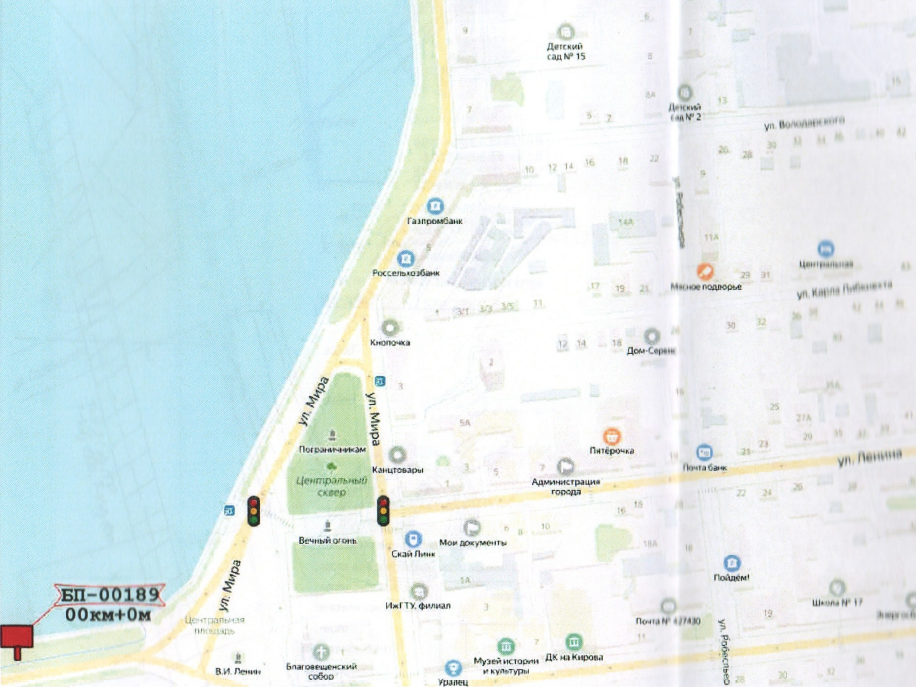 Приложение № 5к документации об аукционена право заключения договорана установку и эксплуатацию рекламной конструкцииформаОбщие технические требования к рекламным конструкциям.Установка рекламных конструкций допускается только при наличии разрешения на установку  и эксплуатацию рекламной конструкции, выданной  Управлением архитектуры и градостроительства Администрации города Воткинска.Рекламные конструкции и ее территориальное размещение должны соответствовать требованиям, указанным в ГОСТ Р 52044-2003 «Наружная реклама на автомобильных дорогах и территориях городских и сельских поселений. Общие требования к средствам наружной рекламы. Правила размещения», Решению Воткинской городской Думы от 27.11.2013 № 325 «Об утверждении положения «О регулировании правоотношений, возникающих при размещении и эксплуатации рекламных конструкций на территории города Воткинска», Постановлению Администрации города Воткинска от 21.10.2020   № 1323 «Об утверждении Схемы размещения рекламных конструкций на территории муниципального образования «Город Воткинск».Рекламные конструкции должны быть спроектированы, изготовлены и смонтированы в соответствии со строительными нормами и правилами. Срок службы рекламной конструкции должен быть не менее 5 лет. Материалы, используемые при изготовлении рекламных конструкций, должны соответствовать требованиям качества, пожарной и экологической безопасности. Опоры рекламных конструкций должны быть изготовлены из материалов, обеспечивающих высокий уровень безопасности  при наездах и достаточную устойчивость при ветровой, снеговой нагрузке и эксплуатации. Рекламные конструкции не должны создавать помехи для пешеходов, уборки тротуаров.Фундаменты рекламных конструкций должны быть заглублены на 15-20 см ниже уровня грунта с последующим восстановлением газона или асфальтового покрытия на нем. Фундаменты опор не должны выступать над уровнем земли более чем на  5 см.Рекламные конструкции должны использоваться исключительно в целях распространения рекламы, в том числе социальной рекламы.Рекламная конструкция должна быть оборудована табличкой с  указанием наименования и контактного телефона рекламораспространителя.2. Общие технические требования к освещению рекламных конструкцийРекламные конструкции  должны быть оборудованы системой подсветки.Освещенность рекламного изображения должна быть достаточна для его восприятия в темное время суток. Уличное освещение или отраженный свет не должны использоваться в качестве источника освещения рекламной конструкции. Время работы подсветки рекламных конструкций должно совпадать со временем работы уличного освещения.Осветительные приборы должны быть установлены таким образом, чтобы исключить ослепление участников движения прямыми или отраженными световыми лучами. 3. Основные характеристики рекламных конструкций:Приложение № 6к документации об аукционена право заключения договорана установку и эксплуатацию рекламной конструкцииформаДоговорна установку и эксплуатацию  рекламной конструкции № ____город Воткинск                                                                                         «___» _____________г.Администрация города Воткинска в лице _____________________________________, действующ(-его,-ей) на основании _______________________, именуемая в дальнейшем «Администрация», с одной стороны и____________________________________________________________________________,именуем(-ый,-ая,-ое) в дальнейшем «Владелец рекламной конструкции», с другой стороны, совместно именуемые «Стороны», руководствуясь Гражданским кодексом Российской Федерации, Федеральным законом от 26.07.2006 № 135-ФЗ «О защите конкуренции», Федеральным законом от 13.03.2006 № 38-ФЗ «О рекламе», по результатам аукциона в электронной форме (Протокол_________________________от____________20____г.№___________), заключили настоящий Договор (далее – Договор) о нижеследующем:1. Предмет Договора1.1. В соответствии с настоящим Договором Администрация предоставляет Владельцу рекламной конструкции на платной основе право на установку и эксплуатацию рекламной конструкции на земельном участке, здании или ином недвижимом имуществе, находящемся в муниципальной собственности муниципального образования «Городской округ город Воткинск Удмуртской Республики», или на земельном участке, государственная собственность на который не разграничена (далее – рекламное место). 1.2. Характеристики рекламной конструкции (рекламного места) устанавливаемой (-ого) Владельцем рекламной конструкции:2. Срок действия Договора2.1. Настоящий Договор заключается сроком на ____________лет.Дата начала срока действия Договора: «___»________  ________г.Дата окончания срока действия Договора: «___»________  _____г.2.2. Настоящий Договор вступает в силу с момента его подписания Сторонами.3. Платежи и расчеты по Договору3.1. За установку и эксплуатацию рекламной конструкции на рекламном месте Владелец рекламной конструкции вносит плату, размер которой определяется в соответствии с Порядком расчета платы по договору на установку и эксплуатацию рекламной конструкции, утвержденным _________________________ и составляет ______________ (___________) рублей _______копеек в год без учета НДС.3.2. Обязательство по внесению платы за установку и эксплуатацию рекламной конструкции возникает у Владельца рекламной конструкции с даты подписания настоящего Договора и распространяется на весь срок действия настоящего Договора. Расчетным периодом для внесения платы за установку и эксплуатацию рекламной конструкции по настоящему Договору является месяц. Размер платы за установку и эксплуатацию рекламной конструкции за неполный расчетный период (месяц) исчисляется пропорционально количеству календарных дней установки и эксплуатации рекламной конструкции в месяце к количеству дней данного месяца.Плата по настоящему Договору вносится Владельцем рекламной конструкции ежемесячно не позднее 10 числа текущего (расчетного) месяца в безналичном порядке на расчетный счет Администрации по следующим реквизитам:__________________________________________________________________________________________________.При оформлении платежных документов в поле «Назначение платежа» указывается номер, дата, предмет настоящего Договора и соответствующий период, за который вносится плата по настоящему Договору.Датой внесения платы за установку и эксплуатацию рекламной конструкции считается день зачисления денежных средств на указанный в настоящем пункте расчетный счет.3.3. Перечисление НДС осуществляется Сторонами в соответствии с законодательством Российской Федерации.3.4. Величина платы за установку и эксплуатацию рекламной конструкции по настоящему Договору может быть изменена Администрацией в одностороннем порядке в соответствии с законодательством Российской Федерации, но не чаще одного раза в год в случае введения в действие нормативных правовых актов, устанавливающих иной порядок определения размера за установку и эксплуатацию рекламной конструкции. Уведомление о перерасчете платы за установку и эксплуатацию рекламной конструкции по настоящему Договору направляется Администрацией Владельцу рекламной конструкции, является обязательным для Владельца рекламной конструкции, приобщается к каждому экземпляру настоящего Договора и является его неотъемлемой частью. Новый размер платы за установку и эксплуатацию рекламной конструкции по настоящему Договору устанавливается и является обязательным для Владельца рекламной конструкции с месяца, следующего за месяцем, когда Администрация направила Владельцу рекламной конструкции уведомление о перерасчете платы за установку и эксплуатацию рекламной конструкции.3.5. Неустановка рекламной конструкции на рекламном месте либо отсутствие информации на рекламной конструкции не освобождает Владельца рекламной конструкции от оплаты по настоящему Договору.4. Права и обязанности Сторон4.1.  Администрация обязана:4.1.1. На срок действия настоящего Договора предоставить Владельцу рекламной конструкции беспрепятственный доступ к рекламному месту, к которому присоединяется рекламная конструкция, обеспечить возможность использования рекламного места для целей, связанных с осуществлением прав Владельца рекламной конструкции, в том числе с её установкой, эксплуатацией, техническим обслуживанием и демонтажем.4.1.2. Оказывать в период действия настоящего Договора Владельцу рекламной конструкции консультационную, информационную и иную помощь в целях эффективного и соответствующего законодательству Российской Федерации использования рекламного места, предоставленного в соответствии с условиями настоящего Договора. 4.2. Администрация имеет право:4.2.1. Осуществлять контроль за использованием рекламного места в соответствии с требованиями законодательства Российской Федерации, правовыми актами муниципального образования и условиями настоящего Договора. Направлять Владельцу рекламной конструкции требования об устранении нарушений условий настоящего Договора при эксплуатации рекламного места с указанием срока на их устранение. 4.2.2. Требовать от владельца рекламной конструкции демонтировать рекламную конструкцию на период проведения внеплановых (экстренных) ремонтных или профилактических работ.4.2.3. Требовать от Владельца рекламной конструкции возмещения убытков, причиненных ухудшением состояния и качественных характеристик объекта недвижимого имущества, к которому присоединяется рекламная конструкция.4.2.4. Демонтировать рекламную конструкцию и удалить информацию, в случае аннулирования разрешения на установку рекламной конструкции или признания его недействительным, если Владелец рекламной конструкции не осуществил указанные действия в срок, установленный в предписании уполномоченного органа, осуществляющего контроль за соблюдением требований Федерального закона «О рекламе», взыскав с Владельца рекламной конструкции стоимость работ по демонтажу.4.2.5. По мотивированному представлению уполномоченных органов прекратить расторжение настоящего Договора до истечения его срока в случае выявления угрозы жизни и здоровью людей и (или) причинения ущерба имуществу всех видов собственности при дальнейшей эксплуатации рекламной конструкции.4.3. Владелец рекламной конструкции обязан:4.3.1. Соблюдать требования действующего законодательства Российской Федерации, в том числе Федерального закона «О рекламе», нормативные правовые акты муниципального образования «Городской округ город Воткинск», Удмуртской Республики.4.3.2. В течение 30 (тридцати) календарных дней после заключения настоящего Договора подать в установленном законодательством порядке заявление на выдачу разрешения на установку и эксплуатацию рекламной конструкции.4.3.3. Установить на рекламном месте рекламную конструкцию, определенную пунктом 1.2. настоящего Договора, только при наличии разрешения на установку и эксплуатацию рекламной конструкции в течение одного года с даты выдачи такого разрешения. Рекламная конструкция должна быть установлена в точном  соответствии с проектной документацией, по которой выдано разрешение на установку и эксплуатацию рекламной конструкции.4.3.4. В случае если монтаж рекламной конструкции связан с производством земляных работ, влекущих нарушение зеленых насаждений, конструкций дорог, тротуаров, элементов благоустройства, такой монтаж осуществляется с момента получения ордера на производство земляных работ в порядке, установленном муниципальными правовыми актами.4.3.5. Восстановить благоустройство территории, нарушенное при установке, эксплуатации и  демонтаже рекламной конструкции.4.3.6. За свой счет содержать рекламную конструкцию и прилегающую территорию в соответствии с Правилами благоустройства города Воткинска, обеспечивать сохранность рекламного места, не допускать ухудшения его состояния.4.3.7. Размещать на рекламной конструкции рекламу в порядке, установленном действующим законодательством.4.3.8. Использовать рекламную конструкцию исключительно в целях распространения рекламы, социальной рекламы.4.3.9. Выполнять требования и устранять недостатки, выявленные Администрацией при осуществлении выездных проверок, а также выполнять предписания органов, уполномоченных осуществлять контроль за соблюдением требований Федерального закона «О рекламе», в отношении эксплуатации рекламной конструкции.4.3.10. Обеспечить Администрации беспрепятственный доступ для осмотра рекламного места и проверки соблюдения условий настоящего Договора.4.3.11. В случае аннулирования разрешения на установку рекламной конструкции или признания его недействительным, осуществить демонтаж рекламной конструкции в течение месяца и удалить информацию, размещенную на рекламной конструкции, в течение 3 дней со дня аннулирования (признания недействительным) разрешения на установку рекламной конструкции.4.3.12. По истечении срока действия настоящего договора, при досрочном расторжении настоящего договора по соглашению сторон или по требованию одной из сторон, а также в случае одностороннего отказа демонтировать в течение 5 (пяти) дней рекламную конструкцию, привести рекламное место в первоначальное состояние за свой счет и удалить информацию, размещенную на рекламной конструкции в случае, если иные сроки демонтажа рекламной конструкции и удаления рекламной информации не установлены в соответствии с Федеральным законом «О рекламе».4.3.13. В случае досрочного прекращения отношений, регулируемых настоящим Договором, не менее чем за 30 дней письменно уведомить об этом Администрацию.4.3.14. Сообщать Администрации обо всех изменениях организационно-правовой формы, юридического адреса или иных реквизитов юридического лица.4.4. Владелец рекламной конструкции не вправе передавать свои права и обязательства по настоящему Договору другому лицу.5. Ответственность Сторон5.1. Стороны несут ответственность в соответствии с действующим законодательством Российской Федерации за неисполнение или ненадлежащее исполнение обязательств по данному Договору. 5.2. Владелец рекламной конструкции несет ответственность за нарушения Федерального закона «О рекламе», допущенные им при установке и эксплуатации рекламной конструкции, а также за вред, причиненный жизни, здоровью и имуществу третьих лиц, в соответствии с действующим законодательством Российской Федерации.5.3. В случае несвоевременного внесения Владельцем рекламной конструкции платы по настоящему Договору в размерах, в порядке и сроки, указанные в Договоре, Владелец рекламной конструкции уплачивает Администрации пеню в размере 1/300 ключевой ставки Центрального Банка РФ, действующей в соответствующие периоды времени, от неуплаченной суммы за каждый календарный день просрочки. Начисление пени производится начиная со дня, следующего за сроком платежа, и по день поступления денежных средств на расчетный срок организатора аукциона. Уплата пени не освобождает Владельца рекламной конструкции от исполнения обязанностей по настоящему Договору.5.4. В случае если Владелец рекламной конструкции не демонтирует рекламную конструкцию и (или) не приведет рекламное место в первоначальное состояние либо несвоевременно осуществит указанные действия, Администрация имеет право взыскать с Владельца рекламной конструкции плату по Договору исходя из цены Договора за фактические дни использования рекламного места.5.5. Владелец рекламной конструкции обязан возместить Администрации расходы, понесенные в связи с демонтажем, хранением или в необходимых случаях уничтожением рекламной конструкции.5.6. В случае досрочного освобождения рекламного места Владельцем рекламной конструкции без оформления соответствующего соглашения о расторжении настоящего Договора Владелец рекламной конструкции не освобождается от обязанности по внесению платы по Договору до окончания срока настоящего договора на счет, указанный в пункте 3.2 настоящего Договора.5.7. В случае утраты или повреждения рекламной конструкции, произошедших не по вине Администрации, последняя ответственности не несет.5.8. Владелец рекламной конструкции несет установленную действующим законодательством Российской Федерации ответственность за ущерб, причиненный физическим, юридическим лицам и индивидуальным предпринимателям в результате не обеспечения безопасности рекламной конструкции.5.9. Пени, установленные в пункте 5.3 Договора, перечисляются по реквизитам, указанным в пункте 3.2 Договора.5.10. Уплата пеней, установленных настоящим договором, не освобождает Владельца рекламной конструкции от выполнения возложенных на него обязательств и устранения нарушений.6. Изменения, расторжение и прекращение Договора6.1. При заключении и исполнении настоящего Договора изменение условий договора, указанных в документации об аукционе, по согласию сторон или в одностороннем порядке не допускается.Иные изменения и (или) дополнения к Договору возможны по согласованию сторон и оформляются Сторонами соглашениями в письменной форме, являющимися неотъемлемой частью настоящего Договора.6.2. Настоящий Договор может быть расторгнут по соглашению сторон.6.3. Положения, не предусмотренные Договором, регулируются действующим законодательством.6.4. Настоящий Договор подлежит досрочному расторжению по требованию Администрации в следующих случаях:6.4.1. Если просрочка платежа по настоящему Договору составила более двух месяцев;6.4.2. В случае использования имущества не по назначению, указанному в настоящем договоре, невозможности дальнейшей эксплуатации рекламной конструкции в связи с проведением капитального ремонта, реконструкции недвижимого имущества, к которому присоединяется рекламная конструкция, его сноса;6.4.3. Если установленная рекламная конструкция не соответствует типу и иным параметрам рекламной конструкции, определенным в пунктом 1.2. настоящего Договора, либо рекламная конструкция установлена не в границах рекламного места, и Владелец рекламной конструкции не осуществил демонтаж такой рекламной конструкции в установленные сроки;6.4.4. В случае использования Владельцем рекламной конструкции рекламного места в целом или его части с существенным нарушением условий настоящего Договора;6.4.5. Невыполнения Владельцем рекламной конструкции обязанности по обращению с заявлением на выдачу разрешения на установку рекламной конструкции в срок, установленный п. 4.3.2 Договора;6.4.6. После прекращения по любым основаниям действия разрешения на установку рекламной конструкции (в том числе, аннулирования разрешения или признания его недействительным).6.5. В случае отказа Администрации от исполнения настоящего Договора он считается расторгнутым с момента получения Владельцем рекламной конструкции соответствующего уведомления (под расписку о получении или заказным письмом с уведомлением).7. Распространение социальной рекламы	7.1. Владелец рекламной конструкции на основании заявок Администрации города Воткинска осуществляет в обязательном порядке распространение социальной рекламы в размере 5 % (Пяти процентов) годового объема распространяемой им рекламы в соответствии с Федеральным законом «О рекламе» на безвозмездной основе по договору на распространение социальной рекламы.8. Прочие условия8.1. Стороны безотлагательно уведомляют друг друга о любых изменениях в их адресах, банковских реквизитах, а также в составе уполномоченных на подписание официальных документов лиц в течение 5 (Пяти) календарных дней с момента таких изменений. Исполнение обязательства Сторон по ранее действующим адресам и банковским реквизитам до уведомления об их изменениях считается должным и надлежащим образом исполненным. Все уведомления, предусмотренные настоящим Договором:а) вручаются одной из Сторон под расписку о получении;б) направляются заказным письмом с уведомлением о вручении.8.2. Договор составлен в трех экземплярах, имеющих одинаковую юридическую силу, по одному для каждой Стороны, третий экземпляр – для оформления в установленном порядке разрешения на установку и эксплуатацию рекламной конструкции.8.3. Все споры или разногласия, возникающие между Сторонами настоящего договора, разрешаются путем переговоров. 8.4. В случае невозможности разрешения споров или разногласий путем переговоров они подлежат рассмотрению в Арбитражном суде в установленном действующим законодательством порядке.9. Обстоятельства непреодолимой силы (форс-мажор)9.1. Стороны освобождаются от ответственности за частичное или полное неисполнение обязательств по Договору, если такое неисполнение явилось следствием обстоятельств непреодолимой силы (форс-мажор).          Указанные события должны носить чрезвычайный, непредвиденный и неотвратимый характер, возникнуть после заключения Договора  и не зависеть от воли Сторон.9.2. При наступлении таких обстоятельств непреодолимой силы Сторона должна известить о них другую Сторону в письменном виде в течение 3 (Трех) дней. В извещении должны быть сообщены данные о характере обстоятельств, а также оценка возможности исполнения обязательств по Договору и срок исполнения обязательств.9.3. По прекращении указанных обстоятельств, Сторона должна известить другую Сторону в письменном виде в течение 3 (Трех) дней. В извещении должен быть указан срок, в который предполагается исполнить обязательство по настоящему Договору. 9.4. В случае наступления обстоятельств непреодолимой силы срок исполнения обязательств по настоящему Договору отодвигается соразмерно времени, в течение которого будут действовать такие обстоятельства.10. Адреса и банковские реквизиты СторонАдминистрация города Воткинска            Владелец рекламной конструкции__________________ /____________        _______________ /_____________		Приложение  к Договору№ _____от _____________формаАкт № _____приема-передачи рекламного места"__"_____________ г.Администрация города Воткинска в лице Главы муниципального образования «Город Воткинск» ______________________________________,  действующего на основании Устава муниципального образования «Городской округ город Воткинск Удмуртской Республики», именуемый в дальнейшем «Администрация» с одной стороны __________________________________________________________________		(наименование юридического или ф.и. о. физического лица)являющийся победителем аукциона на право заключения договора на установку и эксплуатацию рекламной конструкции от «__»_____________г. № _______, именуемый в дальнейшем "Владелец рекламной конструкции", с другой стороны, совместно именуемые также "Стороны", составили настоящий Акт о нижеследующем. 1. Администрация, в соответствии с договором на установку и эксплуатацию рекламной конструкции  № ________ от "__"_____________ г. (далее - Договор), с настоящим актом и полным денежным расчетом передала во временное пользование, а Владелец рекламной конструкции принял рекламное место общей площадью __________, расположенное: ______________________________, согласно Схеме расположения рекламной конструкции, приложенной к Договору.2. Рекламное место передается для установки и эксплуатации рекламной конструкции в соответствии с характеристиками, указанными в пункте 1.2. договора на установку и эксплуатацию рекламной конструкции  от ______________№ ______.3. Претензий по передаваемому рекламному месту не имеется.4. Схема расположения рекламной конструкции передана Администрацией Владельцу рекламной конструкции.5. Администрация гарантирует, что рекламное место не обременено правами третьих лиц, не находится под арестом, его права не оспариваются в суде.6. Настоящий Акт составлен и подписан в трех экземплярах, имеющих равную юридическую силу, один экземпляр для Администрации, два экземпляра для Владельца рекламной конструкции.ПОДПИСИ СТОРОН    Администрация:                                     Владелец рекламной конструкции:_____________/_______________/       ___________/________________/(подпись)                (Ф.И.О.)                                             (подпись)       (Ф.И.О.)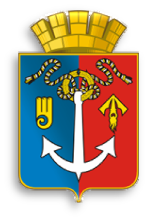 АДМИНИСТРАЦИЯГОРОДА ВОТКИНСКААДМИНИСТРАЦИЯГОРОДА ВОТКИНСКААДМИНИСТРАЦИЯГОРОДА ВОТКИНСКААДМИНИСТРАЦИЯГОРОДА ВОТКИНСКАВОТКА КАРАДМИНИСТРАЦИПОСТАНОВЛЕНИЕПОСТАНОВЛЕНИЕПОСТАНОВЛЕНИЕПОСТАНОВЛЕНИЕПОСТАНОВЛЕНИЕПОСТАНОВЛЕНИЕПОСТАНОВЛЕНИЕ29.02.2024№ 183№ 183№ 183№ п/пНачальная (минимальная) цена предмета аукциона, руб.Место  установки рекламной конструкции на территории муниципального образования «Город Воткинск»№ согласно Схеме размещения рекламных конструкций на территории муниципального образования «Город Воткинск»Тип рекламной конструкцииРазмеры информационного поля одной стороны рекламной конструкции, мОбщая площадь информационного поля рекламной конструкции (кв. м)1234567141 277,60 руб.(сорок одна тысяча двести семьдесят семь) рублей 60 копеекУдмуртская Республика, город Воткинск, в районе Соборной площадиБ-00189Щитовая установка - билбордне более 6,0 х 3,0не более 36,0Кому: Организатору торгов -Администрации города Воткинска__________________________Сведения о процедуре:Сведения о процедуре:№ извещения на Электронной площадкеСведения о лоте:Сведения о лоте:Наименование ЛотаНачальная (минимальная) цена ЛотаКому: организатору торгов –Администрация города Воткинскаот: ______________________________№ п/пНаименование документаКоличество страницпримечание12…ИТОГО№  
п/п Раздел, пункт извещения, документации об аукционеСодержание запроса на разъяснение положений извещения, документации об аукционеЩИТОВАЯ УСТАНОВКА - «БИЛБОРД»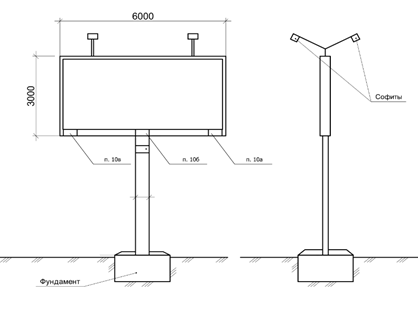 ОСНОВНЫЕ ХАРАКТЕРИСТИКИ РЕКЛАМНОЙ КОНСТРУКЦИИ: ЩИТОВОЙ УСТАНОВКИ - «БИЛБОРД»:Щитовые рекламные конструкции, имеющие внешние поверхности, специально предназначенные для размещения рекламы. Щиты состоят из фундамента, каркаса, опоры и информационного поля размером 6 x 3 м.Площадь информационного поля щита определяется общей площадью его сторон. Щиты должны быть оборудованы внутренней или внешней подсветкой, системой аварийного отключения от сети электропитания и соответствовать требованиям пожарной безопасности.Тип рекламной конструкции: Щитовая установкаВид рекламной конструкции: билборд.Ориентировочные габариты конструкции: Высота опорной стойки: от 4.5 м до 7 м.Ориентировочные габариты информационного поля: ширина: 6,0 м. высота: 3,0 мОбщая площадь информационного поля рекламной конструкции: 18 м²Количество информационных полей: 1 или 2Каркас: стальной профильЦвет рекламной конструкции: серыйФундамент: заглубляемыйОблицовка: алюминий или композитный материал.  Торцы рекламной конструкции закрываются металлопрофилем, серого цветаОсвещение: может иметь внешнее освещениеТехнология замены изображения: - натяжение винилового полотна или наклейка бумажных носителей (бумажный постер);- смена изображения путем одновременного поворота параллельно установленных призм (призматрон);- смена изображения путем передвижения роллерного дисплея (скроллер);- смена изображения путем экспонирования статичного изображения с использованием светодиодных технологий не чаще одного раза в 5 секунд (статистическая электронно-цифровая поверхность). При использовании технологии статистической электронно-цифровой поверхности не допускается:- нарушение требований СанПин 1.2.3685-21 «Гигиенические нормативы и требования к обеспечению безопасности и (или безвредности факторов среды обитания»;- использование звукового сопровождения.Рекламная конструкция должна иметь маркировку с указанием: а) номера рекламной конструкции; б) наименования владельца; в) номером контактного телефона; Маркировка должна быть размещена на нижней части обрамляющей рамки (щита). Размер текста должен позволять его прочтение с ближайшей полосы движения транспортных средств.№ в схеме размещения рекламных конструкций на территории МО «Городской округ город Воткинск Удмуртской Республики»Адресные ориентиры, местоположение рекламного места (рекламной конструкции)Тип рекламной конструкцииОбщая площадь информационного поля, кв.м.Особые условия размещения рекламной конструкции